ПРАВИТЕЛЬСТВО СТАВРОПОЛЬСКОГО КРАЯПОСТАНОВЛЕНИЕот 16 августа 2012 г. N 300-пОБ УТВЕРЖДЕНИИ ПОРЯДКА НАЗНАЧЕНИЯ И ВЫПЛАТЫ ЕДИНОВРЕМЕННЫХДЕНЕЖНЫХ ПОСОБИЙ ЧЛЕНАМ НАРОДНЫХ ДРУЖИН, ЧЛЕНАМ ИХ СЕМЕЙИ ЛИЦАМ, НАХОДИВШИМСЯ НА ИХ ИЖДИВЕНИИ, В СТАВРОПОЛЬСКОМ КРАЕВ соответствии со статьей 6 Закона Ставропольского края "О некоторых вопросах участия граждан в охране общественного порядка на территории Ставропольского края" Правительство Ставропольского края постановляет:(преамбула в ред. постановления Правительства Ставропольского края от 15.01.2015 N 15-п)1. Утвердить прилагаемый Порядок назначения и выплаты единовременных денежных пособий членам народных дружин, членам их семей и лицам, находившимся на их иждивении, в Ставропольском крае.(п. 1 в ред. постановления Правительства Ставропольского края от 15.01.2015 N 15-п)2. Контроль за выполнением настоящего постановления возложить на заместителя председателя Правительства Ставропольского края Ткачеву Г.В.3. Настоящее постановление вступает в силу через 10 дней после дня его официального опубликования и распространяется на правоотношения, возникшие с 01 января 2012 года.ГубернаторСтавропольского краяВ.Г.ЗЕРЕНКОВУтвержденпостановлениемПравительства Ставропольского краяот 16 августа 2012 г. N 300-пПОРЯДОКНАЗНАЧЕНИЯ И ВЫПЛАТЫ ЕДИНОВРЕМЕННЫХ ДЕНЕЖНЫХ ПОСОБИЙ ЧЛЕНАМНАРОДНЫХ ДРУЖИН, ЧЛЕНАМ ИХ СЕМЕЙ И ЛИЦАМ, НАХОДИВШИМСЯНА ИХ ИЖДИВЕНИИ, В СТАВРОПОЛЬСКОМ КРАЕ1. Настоящий Порядок устанавливает механизм назначения и выплаты в Ставропольском крае единовременных денежных пособий (далее - пособие):члену народной дружины в случае причинения вреда здоровью в связи с выполнением им обязанностей по охране общественного порядка (далее - пострадавший);членам семей и лицам, находившимся на иждивении члена народной дружины, погибшего (умершего) в связи с выполнением им обязанностей по охране общественного порядка (далее соответственно - члены семьи погибшего (умершего) члена народной дружины, погибший (умерший) член народной дружины).(п. 1 в ред. постановления Правительства Ставропольского края от 15.01.2015 N 15-п)2. Понятия, используемые в настоящем Порядке, применяются в том же значении, что и в Федеральном законе "Об участии граждан в охране общественного порядка", Законе Ставропольского края "О некоторых вопросах участия граждан в охране общественного порядка на территории Ставропольского края" (далее - Закон Ставропольского края).(п. 2 в ред. постановления Правительства Ставропольского края от 15.01.2015 N 15-п)     1    2 .  Пособие  пострадавшему  назначается  и  выплачивается  в  размере,установленном частью 7 статьи 6 Закона Ставропольского края.Пособие членам семьи погибшего (умершего) члена народной дружины назначается и выплачивается в равных долях каждому члену такой семьи, обратившемуся за его назначением, и рассчитывается путем деления размера пособия, установленного частью 5 статьи 6 Закона Ставропольского края, на количество членов семьи погибшего (умершего) члена народной дружины, обратившихся за назначением пособия, без учета погибшего (умершего) члена народной дружины.(п. 2.1 введен постановлением Правительства Ставропольского края от 15.01.2015 N 15-п)3. Выплата пособия осуществляется за счет средств резервного фонда Правительства Ставропольского края в соответствии с требованиями, установленными Правительством Ставропольского края для выделения указанных средств.4. Для назначения и выплаты пособия пострадавший, каждый член семьи погибшего (умершего) члена народной дружины либо его законный представитель или иное доверенное лицо подает в министерство труда и социальной защиты населения Ставропольского края (далее - министерство) заявление по форме, утверждаемой министерством (далее соответственно - заявитель, заявление).(в ред. постановления Правительства Ставропольского края от 01.08.2018 N 308-п)К заявлению прилагаются следующие документы:1) в случае причинения вреда здоровью пострадавшего:а) паспорт или иной документ, удостоверяющий личность;б) удостоверение народного дружинника установленного образца;в) документ (сведения) территориального органа федерального органа исполнительной власти в сфере внутренних дел о внесении народной дружины в региональный реестр народных дружин и общественных объединений правоохранительной направленности в Ставропольском крае;г) справка народной дружины, подтверждающая факт выполнения пострадавшим обязанностей по охране общественного порядка, согласованная с органом местного самоуправления соответствующего муниципального образования Ставропольского края (далее - орган местного самоуправления) и соответствующим территориальным органом федерального органа исполнительной власти в сфере внутренних дел на районном уровне;д) копия заключения учреждения судебно-медицинской экспертизы о степени тяжести вреда, причиненного здоровью пострадавшего, заверенная должностным лицом или органом, назначившим судебно-медицинскую экспертизу;2) в случае гибели (смерти) члена народной дружины:а) паспорт или иной документ, удостоверяющий личность каждого члена семьи погибшего (умершего) члена народной дружины;б) свидетельство о смерти погибшего (умершего) члена народной дружины;в) документы, подтверждающие родство и (или) свойство погибшего (умершего) члена народной дружины с членами его семьи;г) документ (сведения) территориального органа федерального органа исполнительной власти в сфере внутренних дел о внесении народной дружины в региональный реестр народных дружин и общественных объединений правоохранительной направленности в Ставропольском крае;д) справка народной дружины, подтверждающая членство погибшего (умершего) члена народной дружины в народной дружине и факт выполнения им обязанностей по охране общественного порядка, согласованная с органом местного самоуправления и соответствующим территориальным органом федерального органа исполнительной власти в сфере внутренних дел на районном уровне;е) справка образовательной организации об обучении ребенка погибшего (умершего) члена народной дружины в образовательной организации по очной форме обучения - для детей в возрасте от 18 до 23 лет, обучающихся в образовательных организациях по очной форме обучения;ж) утратил силу. - Постановление Правительства Ставропольского края от 15.07.2020 N 372-п;з) решение суда об установлении факта нахождения на иждивении для лиц, находившихся на полном содержании погибшего (умершего) члена народной дружины или получавших от него помощь, которая была для них постоянным и основным источником средств к существованию, а также иных лиц, признанных иждивенцами;и) копия заключения учреждения судебно-медицинской экспертизы о причине смерти погибшего (умершего) члена народной дружины, заверенная должностным лицом или органом, назначившим судебно-медицинскую экспертизу(далее - документы).В случае подачи заявления и документов законным представителем или иным доверенным лицом он представляет паспорт или иной документ, удостоверяющий его личность, а также документ, подтверждающий его полномочия.Документы, предусмотренные подпунктами "б", "д" и "и" подпункта "2" настоящего пункта, представляются одним из членов семьи погибшего (умершего) члена народной дружины.Для назначения и выплаты пособия ребенку старше 18 лет, ставшему инвалидом до достижения им возраста 18 лет, являющемуся членом семьи погибшего (умершего) члена народной дружины, министерство в течение 2 рабочих дней со дня поступления заявления, в том числе в электронной форме, в порядке межведомственного электронного взаимодействия запрашивает с использованием федерального реестра инвалидов сведения, подтверждающие факт установления ребенку старше 18 лет погибшего (умершего) члена народной дружины инвалидности до достижения им возраста 18 лет.(абзац введен постановлением Правительства Ставропольского края от 15.07.2020 N 372-п)Заявитель вправе представить документ, подтверждающий факт установления ребенку старше 18 лет погибшего (умершего) члена народной дружины инвалидности до достижения им возраста 18 лет, по собственной инициативе самостоятельно.(абзац введен постановлением Правительства Ставропольского края от 15.07.2020 N 372-п)(п. 4 в ред. постановления Правительства Ставропольского края от 15.01.2015 N 15-п)5. Заявление и документы могут быть представлены заявителем в министерство лично, а также направлены в министерство посредством почтовой связи (заказным письмом) или в форме электронных документов с использованием федеральной государственной информационной системы "Единый портал государственных и муниципальных услуг (функций)" или государственной информационной системы Ставропольского края "Портал государственных и муниципальных услуг, предоставляемых органами исполнительной власти Ставропольского края и органами местного самоуправления муниципальных образований Ставропольского края".(в ред. постановлений Правительства Ставропольского края от 15.01.2015 N 15-п, от 01.08.2018 N 308-п, от 22.04.2024 N 205-п)Документы (за исключением документа (сведений), предусмотренного подпунктом "в" подпункта "1" и подпунктом "г" подпункта "2" пункта 4 настоящего Порядка) представляются заявителем самостоятельно.(абзац введен постановлением Правительства Ставропольского края от 15.01.2015 N 15-п)Документ (сведения), предусмотренный (предусмотренные) подпунктом "в" подпункта "1" и подпунктом "г" подпункта "2" пункта 4 настоящего Порядка, запрашивается министерством в течение 2 рабочих дней со дня поступления заявления, в том числе в электронной форме, в рамках межведомственного информационного взаимодействия в территориальном органе федерального органа исполнительной власти в сфере внутренних дел. Заявитель вправе представить документ (сведения), предусмотренный (предусмотренные) подпунктом "в" подпункта "1" и подпунктом "г" подпункта "2" пункта 4 настоящего Порядка, самостоятельно.(абзац введен постановлением Правительства Ставропольского края от 15.01.2015 N 15-п)Документы, предусмотренные подпунктами "а", "в" и "г" подпункта "1" и подпунктами "а", "г" - "е" подпункта "2" пункта 4 настоящего Порядка, представляются заявителем в подлинниках.(абзац введен постановлением Правительства Ставропольского края от 15.01.2015 N 15-п; в ред. постановления Правительства Ставропольского края от 15.07.2020 N 372-п)Документы, предусмотренные подпунктами "б" и "д" подпункта "1", подпунктами "б", "в", "з" и "и" подпункта "2" пункта 4 настоящего Порядка, могут быть представлены заявителем как в подлинниках, так и в копиях, заверенных в установленном порядке. С подлинников указанных документов министерством снимаются копии, которые им заверяются, а подлинники документов возвращаются заявителю.(в ред. постановления Правительства Ставропольского края от 15.01.2015 N 15-п)В случае отсутствия в федеральном реестре инвалидов сведений, подтверждающих факт установления ребенку старше 18 лет погибшего (умершего) члена народной дружины инвалидности до достижения им возраста 18 лет, заявитель самостоятельно представляет документ, подтверждающий данный факт.(абзац введен постановлением Правительства Ставропольского края от 15.07.2020 N 372-п)В случае направления заявления и документов посредством почтовой связи (заказным письмом) заявление и документы, предусмотренные подпунктами "а", "б" и "д" подпункта "1", подпунктами "а" - "в", "з" и "и" подпункта "2" пункта 4 настоящего Порядка, должны быть заверены в установленном порядке.(в ред. постановления Правительства Ставропольского края от 15.01.2015 N 15-п)Заявление и документы, представленные в форме электронных документов, направляются в порядке, установленном постановлением Правительства Российской Федерации от 7 июля 2011 г. N 553 "О порядке оформления и представления заявлений и иных документов, необходимых для предоставления государственных и (или) муниципальных услуг, в форме электронных документов".Министерство не позднее 1 рабочего дня, следующего за днем принятия заявления и документов посредством почтовой связи (заказным письмом) или в форме электронных документов, направляет заявителю уведомление об их поступлении в форме электронного документа по адресу электронной почты, указанному в заявлении, или в письменной форме по почтовому адресу, указанному в заявлении.(в ред. постановления Правительства Ставропольского края от 15.01.2015 N 15-п)Заявление и документы принимаются министерством к рассмотрению в день их поступления в министерство в полном объеме и правильно оформленные.В случае представления заявителем документов не в полном объеме и (или) неправильно оформленных министерство в течение 2 рабочих дней со дня их представления направляет заявителю уведомление о перечне недостающих документов и (или) документов, неправильно оформленных.Если в течение 15 рабочих дней со дня направления указанного уведомления заявитель не представил в министерство указанные в уведомлении документы, министерство отказывает заявителю в принятии заявления и документов к рассмотрению. При этом заявитель имеет право повторно обратиться за назначением пособия с соблюдением требований, установленных настоящим Порядком.(в ред. постановления Правительства Ставропольского края от 01.08.2018 N 308-п)(п. 5 в ред. постановления Правительства Ставропольского края от 16.12.2013 N 474-п)6. Решение о назначении (об отказе в назначении) пособия (далее - решение) принимается министерством в течение 15 рабочих дней со дня принятия заявления и документов к рассмотрению.Министерство принимает решение об отказе в назначении пособия, в случае если:представленные заявителем документы не подтверждают его права на получение пособия;заявитель повторно обратился за назначением пособия, которое ранее было ему назначено.О принятом решении министерство уведомляет заявителя в течение 5 рабочих дней со дня его принятия. Уведомление о принятом решении по заявлению, оформленному в электронном виде, направляется в форме электронного документа по адресу электронной почты, указанному в заявлении, или в письменной форме по почтовому адресу, указанному в заявлении.7. В течение 10 рабочих дней со дня принятия решения о назначении пособия министерство подготавливает в установленном порядке проект распоряжения Правительства Ставропольского края о выделении денежных средств из резервного фонда Правительства Ставропольского края на выплату пособия.8. Выплата пособия осуществляется министерством в течение 3 рабочих дней со дня поступления указанных средств на его расчетный счет путем перечисления пособия на лицевой счет заявителя, открытый в российской кредитной организации.(п. 8 в ред. постановления Правительства Ставропольского края от 22.04.2024 N 205-п)9. Информацию о назначении и выплате пособия пострадавшему и пособия членам семьи погибшего (умершего) члена народной дружины министерство размещает в государственной информационной системе "Единая централизованная цифровая платформа в социальной сфере". Размещение данной информации в государственной информационной системе "Единая централизованная цифровая платформа в социальной сфере", а также ее получение из указанной системы осуществляются в соответствии с Федеральным законом "О государственной социальной помощи".(п. 9 в ред. постановления Правительства Ставропольского края от 22.04.2024 N 205-п)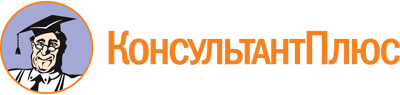 Постановление Правительства Ставропольского края от 16.08.2012 N 300-п
(ред. от 22.04.2024)
"Об утверждении Порядка назначения и выплаты единовременных денежных пособий членам народных дружин, членам их семей и лицам, находившимся на их иждивении, в Ставропольском крае"Документ предоставлен КонсультантПлюс

www.consultant.ru

Дата сохранения: 08.05.2024
 Список изменяющих документов(в ред. постановлений Правительства Ставропольского краяот 16.12.2013 N 474-п, от 15.01.2015 N 15-п, от 01.08.2018 N 308-п,от 15.07.2020 N 372-п, от 22.04.2024 N 205-п)Список изменяющих документов(в ред. постановлений Правительства Ставропольского краяот 16.12.2013 N 474-п, от 15.01.2015 N 15-п, от 01.08.2018 N 308-п,от 15.07.2020 N 372-п, от 22.04.2024 N 205-п)Изменения, внесенные постановлением Правительства Ставропольского края от 22.04.2024 N 205-п в п. 9, распространяются на правоотношения, возникшие с 01.01.2024.